Беседы о спортеДля детей дошкольного возраста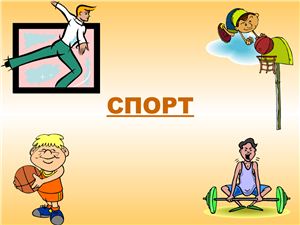 	Составитель: М.А. Яборова                                                                         Инструктор по физической культуре                                                                                    МБДОУ № 109                                   Беседа о истории Олимпийских игр  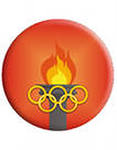 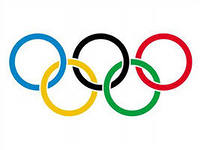 Знаете ли вы, как называются самые главные соревнования у спортсменов?  (Олимпийские игры.) Каждый спортсмен мечтает выступить и победить в них. Послушайте легенду о происхождении Олимпийских игр. Молва связывает возникновение Олимпийских игр в древности с именем Ифита. Владыки края Олимп. Годы его правления то и дело омрачались кровавыми распрями с соседями. И каждый, когда вот-вот должна вспыхнуть очередная война со Спартой, Ифит предложил спартанцам вложить мечи в ножны и, заключив мир, устроить в честь этого события состязания атлетов, «дабы не оружием и кровью, а силой и ловкостью величие людей утверждать». Предложение было принято, и Олимпия навсегда стала местом мирных спортивных баталий.        Прошло много времени. И вот в 1896 г. над столицей Греции Афинами вновь вспыхнул олимпийский огонь. Отсюда началось исчисление современных олимпийских игр.         Ребята, посмотрите на эмблему современных Олимпийских игр. Это пять колец. Что обозначают эти кольца?  (Пять континентов.) Это знак единства и дружбы спортсменов пяти континентов. Голубое кольцо символизирует Европу, желтое – Азию, черное – Африку, зеленое – Австралию, красное – Америку.Давайте вместе с вами найдем эти континенты на глобусе.  (Дети работают с глобусом.) Так кто же может участвовать в Олимпийских играх?  Самые сильные и подготовленные спортсмены всего земного шара. Что является символом Олимпийских игр? (Огонь.) Где зажигают огонь? В Греции, на горе Олимп. Как доставляют огонь на стадион, где будут проходить Олимпийские игры?  (Зажженный факел доставляют бегуны.) Какие Олимпийские игры проводятся? Правильно, зимние и летние. Кто участвует в зимних Олимпийских играх?  (Спортсмены зимних видов спорта.) Вспомните зимние виды спорта и изобразите их.  (Дети пантомимой изображают зимние виды спорта: хоккей, конькобежный спорт, фигурное катание, лыжный спорт, санный спорт, прыжки с трамплина и т.д.) Кто выступает на летних Олимпийских играх?  (Спортсмены летних видов спорта.) Вспомните и покажите летние виды спорта.  (Дети пантомимой показывают летние виды спорта: футбол, художественная гимнастика, легкая атлетика, борьба, бокс, плаванье, фехтование.)Беседа о хоккее 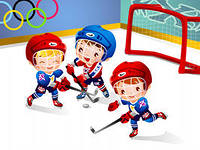 Дети! У вас у всех дома есть телевизор. И, наверное, папы очень любят смотреть такую интересную игру как хоккей. Во дворе вы, наверное,  играли с папами и друзьями, гоняя по ледяному полю шайбу. Сегодня мы поговорим о спортивной командной игре, в которую играют зимой на льду с клюшкой и шайбой. Эта игра называется  хоккей. В эту игру играют сильные, ловкие, смелые, внимательные игроки. Поговорим мы с вами о том, как одеваются хоккеисты, как надо вести себя во время игры. Чтобы достигнуть результатов, быть хорошим хоккеистом, необходимы длительные тренировки: спортсмены занимаются бегом, выполняют различные фигуры на коньках, упражняются в бросках шайбы в ворота. В составе команды есть нападающие, защитники, вратари. Во время игры в хоккей надо выполнять правила: не толкаться, не бить клюшкой по ногам, играть дружно. Так как хоккеистам приходится очень быстро бегать и могут быть травмы при падении, одежда на них должна быть специальная для игры: непромокаемые и легкие  штаны, куртка, на лице должна быть надета защитная маска, шлем на голове, на локтях – подлокотники, на руках – перчатки, на коленях – наколенники, на груди – нагрудники. В хоккей играют не только с шайбой, но и с мячом. Так же в хоккей играют не только зимой, но и летом на зеленом поле, это игра в хоккей с мячом. В каждом городе есть хоккейные команды, они соревнуются между собой. Лучшие хоккеисты едут на соревнования для игры с хоккейными командами других городов.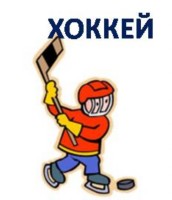 Беседа о конькахРебята, отгадайте загадку. Льется речка – мы лежим. Лед на речке – мы бежим (коньки). Правильно, это коньки. Послушайте, как появились коньки. Много лет назад коньки представляли собой широкие подошвы, сделанные из костей животных. На них с помощью заостренных палок люди в северных странах передвигались по льду, по замерзшему снегу.  На смену костяным пришли деревянные, подбитые железом. Позже в них стали вставлять металлические лезвия. Коньки бывают разные. Беговые имеют длинное, узкое, почти не закругленное на концах лезвие. Фигурные коньки отличаются от беговых большой кривизной лезвия. Лезвия в передней части круто поднимаются вверх в форме санного полоза и имеют зубчики.  Для начинающих используют коньки «снегурочка» и хоккейные, потому что у них широкое устойчивое лезвие. Для того, чтобы научиться кататься на коньках, надо очень захотеть. Надо много тренироваться. Вы должны научиться сохранять устойчивое положение туловища, правильно отталкиваться, учиться согласовывать движения рук и ног. Вам надо будет научиться отталкиваться, поворачиваться, тормозить. Обязательно надо запомнить важные правила и строго их придерживаться:– на катке двигаться только в одну сторону; – не мешать друг другу; – помогать слабым; – помочь встать упавшему; – если падаешь сам, не держаться за кого-то; – если устал, то отдыхать только на скамейке.Одежда должна быть легкая, но теплая, не стягивающая движений. Удобны вязаные свитеры с высоким воротником, можно заниматься в спортивном костюме. На голову одевают вязаную шапочку. Ботинки коньков одевают на шерстяной носок. Шнуруют ботинки свободно, чтобы пальцы ног не мерзли. Но ботинок должен плотно обтягивать ногу.  Кто по телевизору смотрел фигурное катание? Соревнования по конькобежному спорту? Игру в хоккей? Понравилось? Хотите научиться? Молодцы!Беседа о лыжахСкользили лыжи вразнобой –            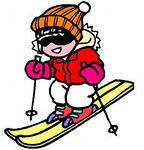  Вперед одна, назад другая. Смеялись лыжи надо мной, Носы упрямо задирая. Но я еще упрямей был – Я их кататься научил.Ребята! Вы поняли, что сегодня разговор пойдет о лыжах. Я хочу рассказать вам, как появились лыжи. Вы представить себе не можете, как давно появились лыжи. Давным-давно на них ходили охотники-индейцы. Лыжи у индейцев были небольшие по длине, но очень широкие. Это позволяло людям ходить по глубокому снежному покрову, не проваливаясь. Лыжи прикреплялись к валенкам специальными мягкими завязками. А еще у индейцев лыжи были оббиты мехом, потому что индейцы – это хорошие охотники, они любили украшать свои вещи мехами из убитых ими животных. Кто из вас умеет кататься на лыжах? У кого есть лыжи дома? А знаете ли вы, что лыжи бывают разные: деревянные, полупластиковые, пластиковые?  На деревянных лыжах хорошо кататься, когда снег сухой. А когда снег сырой, то он прилипает к лыжам. Чтобы лыжи скользили по снежному покрову, приходится пользоваться специальными мазями. Спортсмены бегают на полупластиковых и пластиковых лыжах. Современные лыжи стали легче и уже, чем раньше; крепления на них жесткие, металлические, предназначенные для специальных лыжных ботинок. Созданы горные лыжи, на которых можно   по крутым горным спускам с огромной скоростью проходить большие расстояния, прыгать с трамплина. Сейчас спортсмены научились фигурному катанию на лыжах. Такой вид спорта называется фристайл. Вы даже можете посмотреть выступления по фристайлу по спортивному каналу на телевидении. Крепление ботинок на них такое прочное, что кажется ноги вмонтированы в лыжи, и малейшее движение ногой вызывает другое направление движения лыж.  Охотники до сих пор продолжают ходить по бездорожью в поисках добычи на широких лыжах, чтобы не проваливаться в снегу. Катание и бег на лыжах, ребята, очень полезны для здоровья. Но необходимо знать, что можно упасть при катании на лыжах, поэтому нужно правильно кататься. Что значит, правильно кататься на лыжах, кто знает? При ходьбе и спуске ноги должны быть немного согнуты, ноги ставить чуть-чуть врозь, туловище наклонить немного вперед, особенно при спуске. Руки вместе с палками отводятся назад немного врозь. Ребята! Кто знает, как правильно брать лыжи из стойки? Правильно, брать лыжи надо за их середину двумя руками., вынуть и положить с небольшим наклоном на правое плечо, придерживая лыжи руками. Палки выбирают чуть ниже уровня плеча. С лыжами, а особенно с палками нужно обращаться очень осторожно, не толкать друг друга, чтобы не пораниться. Кататься на лыжах можно на горке, на ровной поверхности. Особенно хорошо пойти в лес, в парк вместе с папой и мамой. Когда вы пойдете в школу и немного вырастите, то может быть, будете тренироваться в ходьбе на лыжах и вскоре станете лыжниками – спортсменами. Беседа о футболе           	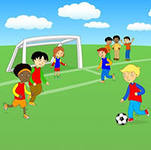 Сегодня мы будем говорить о футболе. Это спортивная командная игра, в которую играют не только взрослые, но и дети. Дети играют в футбол во дворе своего дома, на спортивной площадке школы. Спортивная площадка или поле – это место для игры в футбол, она прямоугольной формы. На поле имеется много линий длинных и коротких. Отмечается линия ворот, поперек поля проводится средняя линия, в центре – круг. В игре в футбол участвуют две команды по одиннадцать человек. В каждой команде есть один вратарь. У вратаря одежда такая же, как у других участников, но еще добавляются наколенники и кожаные перчатки на руки. Главная задача вратаря – не пропустить мяч в свои ворота. Поэтому вратарь должен уметь высоко прыгать, быть внимательным и ловким. Еще в команде есть три защитника, два полузащитника, пять нападающих.  Игра длится девяносто минут. Главная задача каждой команды – забить как можно больше голов в ворота противника. Для игры необходимо правильно одеваться: одежда должна быть легкой, свободной, чтобы не стеснять движения игроков: одевается легкая майка – футболка и шорты, на ноги – гольфы и бутсы, у которых подошва с нескользкая. Очень важно хорошо завязывать шнурки, чтобы они не развязались во время игры. Во время игры в футбол, как и во всех играх,  надо выполнять правила: мяч нельзя брать или ловить руками. Также нельзя толкать, ставить подножки другим игрокам. Если все же игрок нарушил правила, то его отправляют на скамью штрафников или назначают штрафной удар. Чтобы достигнуть высоких результатов в игре и победить, футболисты много тренируются до игры: бегают, упражняются в ведении и передаче мяча, ударах мяча по воротам.  Футболисты – это ловкие, сильные, выносливые игроки. Ловкость нужна им в увертывании от нападающего другой команды. Быстрота – для быстрого бега и передаче мяча своему товарищу. Только сильный спортсмен сумеет подать мяч на любую дальность, чтобы его команда забила гол противнику. На соревнованиях по футболу среди известных команд мира спортсмены нашей страны сумели выиграть много призовых мест, потому что играли дружно, все силы отдавая игре.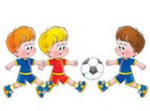 Загадки о спортивных принадлежностяхМячЕго пинают, а он не плачет. Его бросают, назад он скачет. (Мяч)Кинешь в речку – он не тонет. Бьешь о стенку – он не стонет. Будешь оземь кидать –  станет кверху летать. (Мяч) 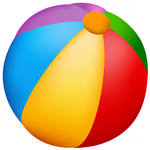 Мне загадку загадали, это что за чудеса? Руль, седло и две педали, два блестящих колеса. У загадки есть ответ: это мой… (велосипед)Футбольный мячВ него воздух надувают и ногой его пинают. (Футбольный мяч)По пустому животуБьют меня невмоготу;Метко сыплют игроки                            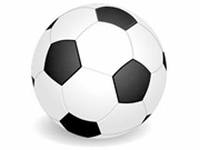 Мне ногами тумаки.Михаил играл в футбол и забил в ворота … (гол) ВелосипедЭтот конь не ест овса, вместо ног – два колеса. Сядь верхом и мчись на нем, только лучше правь рулем. (Велосипед)Вот так чудо! Чудеса! Подо мной два колеса. Я ногами их верчу И качу, качу, качу! (Велосипед)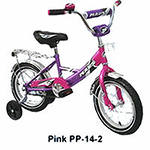 Этот конь не ест овса,Вместо ног - два колеса.Сядь верхом и мчись на нем,Только лучше правь рулем. У него - два колеса И седло на раме. Две педали есть внизу, Крутят их ногами. Не похож я на коня,А седло есть у меня.Спицы есть, они, признаться,Для вязанья не годятся.Не будильник, не трамвай,Но звоню я, так и знай.(велосипед)СкакалкаКогда весна берет свое и ручейки бегут звеня, я прыгаю через нее, а она через меня. (Прыгалка)                     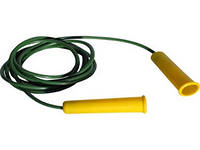 СаниВсе лето стояли, зиму ожидали. Дождались поры, помчались с горы. (Санки)Взял дубовых два бруска, два железных полозка. На бруски набил я планки. Дайте снег! Готовы … (санки).	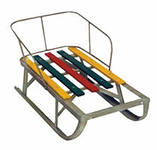 Мы проворные сестрицы быстро бегать мастерицы.Ой, насыпало снежка! Вывожу коня-дружка. За веревочку-узду  Через двор коня веду. С горки вниз на нем лечу, А назад его тащу.Я катаюсь на нем До вечерней поры, Но ленивый мой конь Возит только с горы.. Сперва с горы летишь на них, А после в гору тянешь их. Все лето стояли, Зимы ожидали, Дождались поры, Помчались с горы. Лыжи В дождь лежим, в снег – бежим. Уж такой у нас режим. (Лыжи)Ног от радости не чуя, с горки снежной вниз качу я! Стал мне спорт родней и ближе. Кто помог мне в этом? (Лыжи)Два березовых коня через лес несут меня. Кони эти рыжи. А зовут их… (лыжи).                     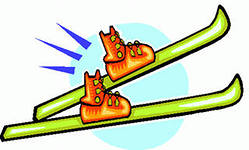 Есть, ребята, у меня Два серебряных коня. Езжу сразу на обоих. Что за кони у меня?Мои новые подружки И блестящи и легки, И на льду со мной резвятся, И мороза не боятся.ЛыжиДве полоски на снегуОставляю на бегу.Я лечу от них стрелой,А они опять за мной..КонькиОбгонять друг друга рады.  Ты смотри, дружок, не падай! Хороши они, легки, Быстроходные… (коньки).Льется речка – мы лежим. Лед на речке – мы бежим. (Коньки)Два коня у меня, Два коня, По воде они возят меня, А вода тверда, Словно каменная.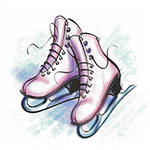 ГантелиСилачом я стать хочу, Прихожу я к силачу: - Расскажите вот о чем - Как вы стали силачом? Улыбнулся он в ответ: - Очень просто. Много лет Ежедневно, встав с постели, Поднимаю я?..Я смотрю - у чемпионаШтанга весом в четверть тонны.Я хочу таким же стать,Чтоб сестренку защищать!Буду я теперь в квартиреПоднимать большие... (гири)ШахматыНа квадратиках доски  Короли свели полки. Нет для боя у полков  и патронов, ни штыков.ПарашютЗонтик я - весь белый-белый, Я большой и очень смелый, Я по воздуху летаю, С облаков людей спускаю.Тучек нет на горизонте, Но раскрылся в небе зонтик.РюкзакТы идешь с друзьями в лес, А он на плечи тебе влез. Сам идти не хочет, Он тяжелый очень.Он с тобою и со мною Шел лесными стежками - Друг походный за спиною На ремнях с застежками.ПалаткаИ от ветра, и от зноя, От дождя тебя укроет. А как спать в ней сладко! Что это?..В поход идут и дом берут, В котором дома не живут.КомпасКачается стрелка туда и сюда, Укажет нам север и юг без труда. И в тайге, и в океане Он отыщет путь любой. Умещается в кармане, А ведёт нас за собой.Где бы ты ни находился, Если только заблудился, Он укажет тебе, друг, Путь на север и на юг.В кармане моем - Замечательный друг: Он знает, где север, И знает, где юг. На ладонь он ляжет весь. Не часы - а стрелки есть. Он в дороге пригодился, С ним нигде не заблудился.КотелокОн в походе очень нужен, Он с кострами очень дружен, Можно в нем уху сварить,  Чай душистый кипятить.ВёслаК лежебоке у реки Притащил я две руки. По руке к бокам приладил И поплыл по водной глади. Станут два братца В речке купаться: Вынырнут вместе, Вместе нырнут - Лодке на месте  Стоять не дают.ЛодкаЕдет без колес, Колеи не оставляет.Сначала дерево свалили, Потом нутро ему долбили, Потом лопатками снабдили И по реке гулять пустили. Еду не путем, Погоняю не кнутом, А оглянусь назад: Следу нету.ПарусУступая ветру в споре, Увлекает судно за собою.                                                                                          Загадки о видах спортаСтадионЗеленый луг,Сто скамеечек вокруг, От ворот до воротБойко бегает народ. На воротах этих -Рыбацкие сети.СпортзалЛента, мяч, бревно и брусья,Кольца с ними рядом.Перечислить не берусь яМножество снарядов.Красоту и пластикуДарит нам... (гимнастика) Соберем команду в школеИ найдем большое поле.Пробиваем угловой -Забиваем головой!И в воротах пятый гол!Очень любим мы... (футбол)Волейбол- Не пойму, ребята, кто вы?Птицеловы? Рыболовы?Что за невод во дворе? - Не мешал бы ты игре,Ты бы лучше отошел! Мы играем в ...( Волейбол)Здесь команда побеждает,Если мячик не роняет.Он летит с подачи меткоНе в ворота - через сетку.И площадка, а не полеУ спортсменов в... (волейбол)Очень трудно жарким летомПробежать его атлетам,Много долгих километровПролететь быстрее ветра.Путь нелегок, назван онДревним словом... (марафон)В этом спорте игрокиВсе ловки и высоки.Любят в мяч они игратьИ в кольцо его кидать.Мячик звонко бьет об пол,Значит, это... (баскетбол)На Олимпе в древнем миреГреки поднимали гири,Состязались в беге, силе,Тяжести переносили.И дарила им наградыЛетняя... (олимпиада) Мы не только летом радыВстретиться с олимпиадой.Можем видеть лишь зимойСлалом, биатлон, бобслей,На площадке ледяной -Увлекательный... (хоккей)Пословицы о спортеБез осанки конь — корова.В здоровом теле – здоровый дух.В спорте мания величия помогает плохо. Но хорошо помогает мания преследования.В спорте, как и в казино, выиграть случайно очень трудно.Крепок телом - богат и делом.Кто спортом занимается, тот силы набирается.Начинай новую жизнь не с понедельника, а с утренней зарядкиОтдай спорту время, а взамен получи здоровье.Пешком ходить — долго жить.Со спортом не дружишь - не раз о том потужишь.Солнце, воздух и вода — наши лучшие друзья…Начинай новую жизнь не с понедельника, а с утренней зарядки.Без осанки и конь — корова.Главное соревнование - борьба с самим собой.ПОСЛОВИЦЫ И ПОГОВОРКИ О ЗДОРОВЬЕЧистота - половина здоровья.В здоровом теле - здоровый дух.Здоров, как бык.Кровь с молоком.Здоровью цены нет.Здоровья не купишь.Здоров на еду, да хил на работу.Как рукой сняло.Нищий болезней ищет, а к богатому они сами идут.Этот человек не жилец на свете.Одной ногой в могиле стоит.Больному и мед не вкусен, а здоровый и камень ест.Без болезни и здоровью не рад.Тот здоровья не знает, кто болен не бывает..Самого себя лечить, только портить.Играй, не отыгрывайся; лечись, не залечивайся!Кроме смерти, от всего вылечишься.И собака знает, что травой лечатся.После обеда полежи, после ужина походи!Держи голову в холоде, живот в голоде, а ноги в тепле!Береги платье снову, а здоровье смолоду.Не дал бог здоровья — не даст и лекарь.Стихи о спорте Всем известно, всем понятно,Что здоровым быть приятно.Только надо знать,Как здоровым стать!Приучай себя к порядку -Делай каждый день зарядку,Смейся веселей,Будешь здоровей.В мире нет рецепта лучше -Будь со спортом неразлучен,Проживешь сто лет -Вот и весь секрет!И мы уже сегодняСильнее чем вчераФизкульт-ура! Физкульт-ура!Физкульт-ура!Чтоб расти и закалятьсяНе по дням, а по ночамМы привыкли заниматьсяФизкультурой по утрам!Спорт ребятам очень нужен!Мы со спортом крепко дружим!Спорт - помощник, спорт - здоровье,Спорт - игра, физкульт-ура!Спорт нам плечи расправляет,Силу, ловкость нам дает.Он нам мышцы развивает,На рекорды нас зовет Все ребята знают,Что закалка помогает,Что полезны нам всегдаСолнце, воздух и вода.Кто с зарядкой дружит смелоКто с утра прогонит лень,Будет смелым и умелымИ веселым целый день!        Мы дружные ребята,  Пришли мы в детский сад, И каждый физкультурой  Заняться очень рад!Физкультурой мы в садуМного занимались.На зарядке по утрамКрепли, закалялись.Чтоб здоровым быть, учтите вы заранее, Что всем необходимо полезное питание. И помните об этом: идя по магазинам, Не сладости ищите, ищите витаминыПочему мы бодрые, быстрые и смелые?Потому что по утрам, мы зарядку делаем!Чтоб стали мы крепче, быстрее,Сильней самых сильных борцов,Каждый из нас заниматьсяЗарядкой готов!Смотрит солнышко украдкой,Смотрят небо и листва,Как мы бегаем и скачем:Раз - два! Раз - два!Если вдруг примчатся тучи,Будет дождик - не беда!Кто со спортом очень дружит,Не болеет никогда!Что такое Олимпиада?Это честный спортивный бой!В ней участвовать - это награда!Победить же может любой!!!                                    Антонина Бах Надо спортом заниматься, Надо - надо закаляться! Надо первым быть во всем, Нам морозы ни почем! С айсберга ныряем мы, Мы хорошие пловцы. Мы совсем почти большие, Мы прилежные юнцы. После водного купанья, Начинаем растиранья. И гимнастику опять, Начинаем выполнять. Покатаемся в снегу, Полежим на берегу. А потом нырнем под воду, Чтоб добыть себе еду. Эскимо-сосульку скушав, Мамы песенку послушав. Мы ложимся дружно спать, Сны скорее увидать. В них мы взрослые, большие, В них воспитаны красиво. В них охотники, спортсмены, В них мы видим перемены. Мы во сне всегда растем, Отдыхаем мы при том. Набираемся здоровья, Дружно, весело живем!Кто спит в постели сладко? Давно пора вставать! Спешите на зарядку,  Мы вас не будем ждать! Распахнуто окошко. Нам холод нипочем! Походим мы немножко И сон с себя стряхнем. Но чтоб совсем проснуться, Нам нужно потянуться. Начинай, не спеши! Через нос ровней дыши.	Я возьму мяч большой, Подниму над головой, Прогну спину, Мяч назад кину. Чтоб ногам работу дать, Будем дружно приседать. Взял Сережа обруч свой, Держит обруч за спиной. Все, что делает Сережа, Повторить попробуй тоже. А теперь, детвора,  Умываться пора!Детские кричалкиНа зарядку На зарядку выходи, На зарядку всех буди. Все ребята говорят: Физзарядка — друг, ребят! Физзарядка по утрамНе во вред — на пользу нам! Мы физкультурники, ребята! Все болезни — берегись! Перед самоподготовкой В час спортивный становись!***Раз, два! — По порядку… Три, четыре! — Стройся в ряд! Три, четыре! — На зарядку! Раз, два! — Все подряд! Левая — правая! Бегая — плавая! Растем мы смелыми, На солнце загорелыми. Наши ноги — быстрые Метки — наши выстрелы. Крепки — наши мускулы, И глаза не тусклые. Раз, два! — По порядку, Три, четыре! — На зарядку! Будь здоров! Всегда здоров! Наши лучшие друзья! Солнце, воздух и вода. Солнце, воздух и вода. Наши лучшие друзья!***Физ. инструктор: Раз, два,Все: Три, четыре,Физ. инструктор: Три, четыре,Все: Раз, два,Физ. инструктор: Кто шагает дружно вряд?Все: Наш детсадовский отряд.Физ. инструктор: Кто со скукой не знаком?Все: С нами все в строю одном.Нас вперёд ведут дороги.Наш девиз - "Всегда вперёд!"Нарушитель - брысь с дороги,Уноси скорее ноги!*** — 1, 2, 3, 4!  — 3, 4, 1, 2!  — Эй, ребята, шире шаг!  — Нет, наверно в целом мире  Веселей, дружней ребят!  — Не грустят в семействе нашем!  — Мы поем, рисуем, пляшем!  — Все занятья хороши!  — Веселимся от души!  — Эй, дружок, не унывай, громко песню запевай!*** — Раз, два! — Три, четыре! — Раз, два! — Три, четыре! — Кто идет? — Отряд здоровых, смелых и веселых!Беседы о спортеДля детей дошкольного возраста	Составитель: М.А. Яборова                                                                         Инструктор по физической культуре                                                                                    МБДОУ № 109                                   